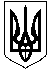 КОМУНАЛЬНА УСТАНОВА «ОЛЕКСАНДРІЙСЬКИЙ РАЙОННИЙ ЦЕНТР ІЗ ОБСЛУГОВУВАННЯ ЗАКЛАДІВ ОСВІТИ»  ОЛЕКСАНДРІЙСЬКОЇ РАЙОННОЇ РАДИ  КІРОВОГРАДСЬКОЇ ОБЛАСТІНАКАЗвід «27» січня  2019 року				                         № 18м. ОлександріяПро підсумки проведення Тижня знань безпеки життєдіяльності «Здоров’я дітей – здоров’я нації»Відповідно до наказу комунальної установи «Олександрійський районний центр із обслуговування закладів освіти» від 27 серпня 2019 року №170 «Про проведення Тижня знань безпеки  життєдіяльності  «Правила дорожнього  руху знай – життя та здоров’я зберігай!»,  з метою проведення цілеспрямованої просвітницької роботи з учасниками освітнього процесу закладів освіти району та ОТГ  щодо профілактики травматизму невиробничого характеру, виховання поважного ставлення до безпеки людини, усвідомлення необхідності вироблення навичок із дотримання правил поведінки в надзвичайних ситуаціях, удосконалення навичок щодо організації заходів із забезпечення збереження життя та здоров’я учнів в умовах надзвичайних ситуацій, підвищення рівня інформаційно-роз’яснювальної роботи з питань забезпечення безпеки життєдіяльності,  в закладах освіти Олександрійського району, Новопразької та Попельнастівської ОТГ 20 по 24 січня  2020 року було проведено Тиждень  знань безпеки  життєдіяльності «Здоров’я дітей – здоров’я нації»Матеріали Тижня знань безпеки життєдіяльності надійшли від 12 закладів загальної середньої освіти та 8 закладів дошкільної освіти Олександрійського  району, 5 закладів загальної середньої освіти та 4 закладів дошкільної освіти Новопразької ОТГ, 1 закладу загальної середньої та 1 закладу дошкільної освіти Попельнастівської ОТГ.На високому рівні Тиждень знань безпеки життєдіяльності пройшов у Червонокам’янському НВО (директор Олександр Голобок ), Добронадіївській ЗШ І-ІІІ ступенів (директор Олександр Єфімов), Ясинуватській ЗШ І-ІІ ступенів (директор Олена Васюра), Улянівській ЗШ І-ІІІ ступенів (директор Людмила Романець) – Олександрійського району; Попельнастівській ЗШ І-ІІІ ступенів (директор Володимир Наврось), Шарівському НВК (директор Олена Малихіна), Новопразькому НВО (директор Наталія Федяєва) та Новопразькій ЗШ І-ІІ ступенів (директор Валентина  Коновалова) – Новопразької ОТГ.  Про це свідчать фотозвіти, презентації, відеоролики, розробки уроків, тренінгів, бесід, інтелектуальних ігор, виховних годин, сценарії виступів агітбригад, прес-конференцій, результати проведених анкетувань та тестувань, учнівські творчі роботи, малюнки, буклети, інформаційні листівки, плакати. Під час проведення спостерігається використання нових форм,  таких як арт-перерви, участь у проекті «Healtyluch», створення лепбуків та артбуків, соціальних відеороликів.Матеріали подані на розгляд комісії естетично оформлені відповідно до Положення, підсумкові накази змістовні, заходи проведенні з учнями різнопланові, створено фото звіти. За поданими матеріалами можна зробити висновок, що адміністрацією даних закладів здійснюється належний адміністративно-громадський контроль за роботою педагогічного колективу.Слід відзначити роботу   закладів дошкільної освіти по проведенню Тижня, а саме: Косівський ДНЗ «Сонечко» (директор Людмила Костюк), Добронадіївський ДНЗ «Сонечко» (директор Оксана Щербина), Олександрівський ДНЗ (директор Алла Гусейнова) – Олександрійського району; Новопразький ДНЗ «Сонечко» (директор Алла Григор’єва) Новопразький ДНЗ «Рукавичка» (директор Ніна Данильченко) Пантазіївський ДНЗ «Рушничок» (директор Ірина Руденко).Інформація про проведені заходи розміщена на персональних сторінках закладів освіти району та ОТГ.На підставі рішення районної робочої комісії з підведення підсумків проведення Тижня знань безпеки життєдіяльності «Здоров’я дітей – здоров’я нації». НАКАЗУЮ:1. Визначити переможцями за науковість, змістовність та краще оформлення матеріалів Тижня знань безпеки життєдіяльності «Здоров’я дітей – здоров’я нації» і оголосити подяку комунальної установи «Олександрійський районний центр із обслуговування закладів освіти»1.1.	Серед закладів загальної середньої освіти: Олександрійського району :                                                                                                                                                           за І місце –  Червонокам’янському  НВО (директор Олександр Голобок)за II місце – Куколівському  НВК (директор Юлія Панасенко)за III місце – Добронадіївській ЗШ І-ІІІ ступенів (директор                       Олександр Єфімов)                      Попельнастівській ЗШ І-ІІІ ступенів (директор                       Володимир Наврось)Новопразької ОТГ:за І місце –  Шарівському  НВК (директор Олена Малихіна)  за II місце – Новопразькому НВО (директор Наталія Федяєва)за III місце – Новопразькому НВК  (директор Лариса Мітленко)                       та Новопразькому БДЮТ (директор Людмила Мороз)1.2.	Серед  закладів дошкільної освіти Олександрійського району:за І місце – Косівському ДНЗ «Сонечко» (директор Людмила Костюк)за II місце – Добронадіївському ДНЗ «Сонечко» (директор                     Оксана Щербина)за ІІІ місце – Олександрівському ДНЗ «Малятко» (директор                       Алла Гусейнова)Новопразької ОТГ:за І місце –  Новопразькому ДНЗ «Сонечко»                    (директор Алла Григор’єва)за II місце – Новопразькому ДНЗ «Рукавичка» (директор                      Ніна Данильченко)за ІІІ місце – Пантазіївському ДНЗ «Рушничок» (директор                       Ірина Руденко)2. Керівникам закладів дошкільної та загальної середньої освіти  Олександрійського району, Новопразької та Попельнастівської ОТГ:2.1. Тримати на постійному контролі проведення Тижнів безпеки життєдіяльності у підпорядкованих  закладах загальної середньої та дошкільної освіти;2.2.  У підсумкових наказах конкретно висвітлювати участь педагогічних працівників та учнів у проведенні Тижнів;2.3. Урізноманітнювати форми проведення заходів під час Тижнів безпеки життєдіяльності, відповідно до вимог часу;2.4. Учнівські роботи подавати на розгляд комісії естетично оформленими відповідно до  Положення.3.	 Контроль за виконанням даного наказу покласти на завідувача методичним кабінетом комунальної установи «Олександрійський районний центр із обслуговування закладів освіти»  Тетяну Мартюшину.Директор 					                 Валентина ІЛЬЮЩЕНКОВА